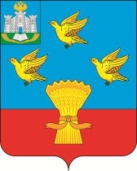 РОССИЙСКАЯ ФЕДЕРАЦИЯОРЛОВСКАЯ ОБЛАСТЬ АДМИНИСТРАЦИЯ ЛИВЕНСКОГО РАЙОНАПОСТАНОВЛЕНИЕ__________                              	№ ____            г. ЛивныВ целях уточнения объемов финансирования и в связи с уточнением программных мероприятий муниципальной программы «Развитие муниципальной службы в Ливенском районе на 2021 – 2023 годы», администрация Ливенского района постановляет:Внести в приложение к постановлению администрации Ливенского района от 19.10.2020 № 358 «Об утверждении муниципальной программы «Развитие муниципальной службы в Ливенском районе на 2021 – 2023 годы»» следующие изменения:В паспорте муниципальной программы «Развитие муниципальной службы в Ливенском районе на 2021 – 2023 годы»:1) строку «Объемы финансирования муниципальной программы» изложить в следующей редакции:«											»;2) в разделе 7. «Ресурсное обеспечение муниципальной программы» абзацы      1 - 4 изложить в следующей редакции:«Общий объем финансирования муниципальной программы в 2021 – 2021 годах составляет 1986,191 тыс. рублей из средств бюджета Ливенского района, в том числе по годам:2021 год – 1528,591 тыс. руб.;2022 год – 337,600 тыс. руб.;2023 год - 120,0 тыс. руб.».1.2. Приложение 4 к муниципальной программе «Развитие муниципальной службы в Ливенском районе на 2021 – 2023 годы» изложить в новой редакции согласно приложению 1.1.3. Приложение 5 к муниципальной программе «Развитие муниципальной службы в Ливенском районе на 2021 – 2023 годы» изложить в новой редакции согласно приложению 2.Управлению организационной и правовой работы администрации Ливенского района (Н.А. Болотская) обнародовать настоящее постановление на официальном сайте администрации Ливенского района Орловской области в информационно-телекоммуникационной сети «Интернет».Настоящее постановление вступает в силу после его обнародования.Контроль за исполнением настоящего постановления возложить на заместителя главы администрации района по социально-экономическим вопросам.Глава района					А.И. ШолоховПриложение 1 к постановлениюАдминистрации Ливенского районаот __________________ №______«Приложение 4к муниципальной программе«Развитие муниципальной службыв Ливенском районе на 2021 – 2023 годы»РЕСУРСНОЕ ОБСПЕЧЕНИЕ МУНИЦИПАЛЬНОЙ ПРОГРАММЫЗА СЧЕТ СРЕДСТВ БЮДЖЕТА ЛИВЕНСКОГО РАЙОНА».Приложение 2 к постановлениюАдминистрации Ливенского районаот __________________ №______«Приложение 5к муниципальной программе«Развитие муниципальной службыв Ливенском районе на 2021 – 2023 годы»ПЛАНРЕАЛИЗАЦИИ МУНИЦИПАЛЬНОЙ ПРОГРАММЫ«РАЗВИТИЕ МУНИЦИПАЛЬНОЙ СЛУЖБЫ ВЛИВЕНСКОМ РАЙОНЕ НА 2021 – 2023 ГОДЫ»».О внесении изменений в постановление администрации Ливенского района Орловской области от 19.10.2020 № 358 «Об утверждении муниципальной программы «Развитие муниципальной службы в Ливенском районе на 2021 – 2023 годы»»Объемы финансирования муниципальной программы«Общие расходы бюджета Ливенского района на реализацию муниципальной программы составят 1986,191 тыс. рублей, в том числе по годам:2021 год – 1528,591 тыс. руб.2022 год – 337,600 тыс. руб.2023 год – 120,0 тыс. руб.Статус программы/мероприятияНаименование муниципальной программы/подпрограмм/ВП/основного мероприятия муниципальной программыГРБС - ответственный исполнитель, соисполнители муниципальной программыКод бюджетной классификацииКод бюджетной классификацииКод бюджетной классификацииКод бюджетной классификацииРасходы (тыс. руб.)Расходы (тыс. руб.)Расходы (тыс. руб.)Расходы (тыс. руб.)Статус программы/мероприятияНаименование муниципальной программы/подпрограмм/ВП/основного мероприятия муниципальной программыГРБС - ответственный исполнитель, соисполнители муниципальной программыГРБРРзПрЦСРВРвсего по муниципальной программе2021 г.2022 г.2023 г.Муниципальная программа"Развитие муниципальной службы в Ливенском районе на 2021 - 2023 годы"Администрация Ливенского района в лице управления организационной и правовой работы, управление муниципального имущества и жилищно-коммунального хозяйства администрации Ливенского района6016090104011357000000000001986,1911528,591337,600120,0Основное мероприятие 1Совершенствование нормативной правовой базы по вопросам развития муниципальной службыАдминистрацияЛивенского района--------Мероприятие 1.1Разработка и принятие муниципальных правовых актов в соответствии с федеральным законодательством и нормативными правовыми актами Орловской областиАдминистрацияЛивенского района--------Мероприятие 1.2Оказание муниципальным образованиям района методической помощи в разработке и приведении в соответствие муниципальных правовых актов федеральному законодательству и Орловской областиАдминистрацияЛивенского района--------Основное мероприятие 2Создание условий для профессионального развития и подготовки кадров администрации Ливенского районаАдминистрация Ливенского района 6010104570020000024060,020,020,020,0Мероприятие 2.1Получение дополнительного профессионального образования муниципальными служащими Ливенского районаАдминистрация Ливенского района6010104570027840024060,020,020,020,0Мероприятие 2.2Подготовка и проведение учебы кадров органов местного самоуправления в администрации районаАдминистрация Ливенского района--------Основное мероприятие 3Обеспечение устойчивого развития кадрового потенциала и повышение эффективности деятельности муниципальных служащихАдминистрация Ливенского района, управление муниципального имущества и жилищно-коммунального хозяйства администрации Ливенского района601,6090104,011357003000002401926,1911508,591317,6100,0Мероприятие 3.1Организация прохождения практики студентов высших и среднеспециальных учебных заведений в администрации районаАдминистрация Ливенского района--------Мероприятие 3.2Формирование единой базы данных муниципальных служащих (Реестр муниципальных служащих)Администрация Ливенского района--------Мероприятие 3.3Анализ работы по формированию и эффективному использованию кадрового резерваАдминистрация Ливенского района--------Мероприятие 3.4Организация проведения аттестации муниципальных служащихАдминистрация Ливенского района--------Мероприятие 3.5Приобретение и монтаж оргтехники и офисного оборудованияУправление муниципального имущества и жилищно-коммунального хозяйства администрации Ливенского района609011357003784002401017,191599,591317,6100,0Мероприятие 3.6Приобретение мебелиАдминистрация Ливенского района601010457003784002409,09,00,00,0Мероприятие 3.7. Приобретение транспортных средствУправление муниципального имущества и жилищно-коммунального хозяйства администрации Ливенского района60901135700378400240900,0900,00,00,0Основное мероприятие 4. Внедрение антикоррупционных механизмов в рамках реализации кадровой политики в Ливенском районеАдминистрация Ливенского района--------Мероприятие 4.1.Размещение информации на официальном сайте Ливенского района о работе комиссии по соблюдению требований к служебному поведению муниципальных служащих органов местного самоуправления Ливенского района и урегулированию конфликта интересовАдминистрация Ливенского района--------Мероприятие 4.2.Обеспечение контроля за соблюдением муниципальными служащими установленных требований, ограничений и запретов, связанных с прохождением муниципальной службыАдминистрация Ливенского района--------Наименование мероприятияИсполнитель мероприятияСрок реализации мероприятияСрок реализации мероприятияИсточники финансированияОбъемы финансирования (тыс. рублей)Объемы финансирования (тыс. рублей)Объемы финансирования (тыс. рублей)Ожидаемый результат реализации мероприятий муниципальной программыНаименование мероприятияИсполнитель мероприятияначало реализации мероприятияокончание реализации мероприятияИсточники финансирования2021 год2022 год2023 годОжидаемый результат реализации мероприятий муниципальной программы123456789Основное мероприятие 1. Совершенствование нормативной правовой базы по вопросам развития муниципальной службыАдминистрация Ливенского района2021 год2023 годВсего, в т. ч.:0,00,00,0Совершенствование и развитие нормативных правовых актов, регулирующих вопросы муниципальной службыОсновное мероприятие 1. Совершенствование нормативной правовой базы по вопросам развития муниципальной службыАдминистрация Ливенского района2021 год2023 годфедеральный бюджет0,00,00,0Совершенствование и развитие нормативных правовых актов, регулирующих вопросы муниципальной службыОсновное мероприятие 1. Совершенствование нормативной правовой базы по вопросам развития муниципальной службыАдминистрация Ливенского района2021 год2023 годобластной бюджет0,00,00,0Совершенствование и развитие нормативных правовых актов, регулирующих вопросы муниципальной службыОсновное мероприятие 1. Совершенствование нормативной правовой базы по вопросам развития муниципальной службыАдминистрация Ливенского района2021 год2023 годбюджет района0,00,00,0Совершенствование и развитие нормативных правовых актов, регулирующих вопросы муниципальной службыОсновное мероприятие 1. Совершенствование нормативной правовой базы по вопросам развития муниципальной службыАдминистрация Ливенского района2021 год2023 годвнебюджет ные источники0,00,00,0Совершенствование и развитие нормативных правовых актов, регулирующих вопросы муниципальной службыМероприятие 1.1.Разработка и принятие муниципальных правовых актов в соответствии с федеральным законодательством и нормативными правовыми актами Орловской областиАдминистрация Ливенского района2021 год2023 годВсего, в т. ч.:0,00,00,0Совершенствование и развитие нормативных правовых актов, регулирующих вопросы муниципальной службы, изучение передового опыта, получение новых знаний в области организации муниципальной службыМероприятие 1.1.Разработка и принятие муниципальных правовых актов в соответствии с федеральным законодательством и нормативными правовыми актами Орловской областиАдминистрация Ливенского района2021 год2023 годфедеральный бюджет0,00,00,0Совершенствование и развитие нормативных правовых актов, регулирующих вопросы муниципальной службы, изучение передового опыта, получение новых знаний в области организации муниципальной службыМероприятие 1.1.Разработка и принятие муниципальных правовых актов в соответствии с федеральным законодательством и нормативными правовыми актами Орловской областиАдминистрация Ливенского района2021 год2023 годобластной бюджет0,00,00,0Совершенствование и развитие нормативных правовых актов, регулирующих вопросы муниципальной службы, изучение передового опыта, получение новых знаний в области организации муниципальной службыМероприятие 1.1.Разработка и принятие муниципальных правовых актов в соответствии с федеральным законодательством и нормативными правовыми актами Орловской областиАдминистрация Ливенского района2021 год2023 годбюджет района0,00,00,0Совершенствование и развитие нормативных правовых актов, регулирующих вопросы муниципальной службы, изучение передового опыта, получение новых знаний в области организации муниципальной службыМероприятие 1.1.Разработка и принятие муниципальных правовых актов в соответствии с федеральным законодательством и нормативными правовыми актами Орловской областиАдминистрация Ливенского района2021 год2023 годвнебюджетные источники0,00,00,0Совершенствование и развитие нормативных правовых актов, регулирующих вопросы муниципальной службы, изучение передового опыта, получение новых знаний в области организации муниципальной службыМероприятие 1.2.Оказание муниципальным образованиям района методической помощи в разработке и приведении в соответствие муниципальных правовых актов федеральному законодательству и Орловской областиАдминистрация Ливенского района2021 год2023 годВсего, в т. ч.:0,00,00,0Изучение передового опыта, получение новых знаний в области организации муниципальной службыМероприятие 1.2.Оказание муниципальным образованиям района методической помощи в разработке и приведении в соответствие муниципальных правовых актов федеральному законодательству и Орловской областиАдминистрация Ливенского района2021 год2023 годфедеральный бюджет0,00,00,0Изучение передового опыта, получение новых знаний в области организации муниципальной службыМероприятие 1.2.Оказание муниципальным образованиям района методической помощи в разработке и приведении в соответствие муниципальных правовых актов федеральному законодательству и Орловской областиАдминистрация Ливенского района2021 год2023 годобластной бюджет0,00,00,0Изучение передового опыта, получение новых знаний в области организации муниципальной службыМероприятие 1.2.Оказание муниципальным образованиям района методической помощи в разработке и приведении в соответствие муниципальных правовых актов федеральному законодательству и Орловской областиАдминистрация Ливенского района2021 год2023 годбюджет района0,00,00,0Изучение передового опыта, получение новых знаний в области организации муниципальной службыМероприятие 1.2.Оказание муниципальным образованиям района методической помощи в разработке и приведении в соответствие муниципальных правовых актов федеральному законодательству и Орловской областиАдминистрация Ливенского района2021 год2023 годвнебюджетные источники0,00,00,0Изучение передового опыта, получение новых знаний в области организации муниципальной службыОсновное мероприятие 2. Создание условий для профессионального развития и подготовки кадров администрации Ливенского районаАдминистрация Ливенского района2021 год2023 годВсего, в т. ч.:20,020,020,0Обновление теоретических и практических знаний и навыковОсновное мероприятие 2. Создание условий для профессионального развития и подготовки кадров администрации Ливенского районаАдминистрация Ливенского района2021 год2023 годфедеральный бюджет0,00,00,0Обновление теоретических и практических знаний и навыковОсновное мероприятие 2. Создание условий для профессионального развития и подготовки кадров администрации Ливенского районаАдминистрация Ливенского района2021 год2023 годобластной бюджет0,00,00,0Обновление теоретических и практических знаний и навыковОсновное мероприятие 2. Создание условий для профессионального развития и подготовки кадров администрации Ливенского районаАдминистрация Ливенского района2021 год2023 годбюджет района20,020,020,0Обновление теоретических и практических знаний и навыковОсновное мероприятие 2. Создание условий для профессионального развития и подготовки кадров администрации Ливенского районаАдминистрация Ливенского района2021 год2023 годвнебюджетные источники0,00,00,0Обновление теоретических и практических знаний и навыковМероприятие 2.1.Получение дополнительного профессионального образования муниципальными служащими Ливенского районаАдминистрация Ливенского района2021 год2023 годВсего, в т. ч.:20,020,020,0Обновление теоретических и практических знаний и навыковМероприятие 2.1.Получение дополнительного профессионального образования муниципальными служащими Ливенского районаАдминистрация Ливенского района2021 год2023 годфедеральный бюджет0,00,00,0Обновление теоретических и практических знаний и навыковМероприятие 2.1.Получение дополнительного профессионального образования муниципальными служащими Ливенского районаАдминистрация Ливенского района2021 год2023 годобластной бюджет0,00,00,0Обновление теоретических и практических знаний и навыковМероприятие 2.1.Получение дополнительного профессионального образования муниципальными служащими Ливенского районаАдминистрация Ливенского района2021 год2023 годбюджет района20,020,020,0Обновление теоретических и практических знаний и навыковМероприятие 2.1.Получение дополнительного профессионального образования муниципальными служащими Ливенского районаАдминистрация Ливенского района2021 год2023 годвнебюджетные источники0,00,00,0Обновление теоретических и практических знаний и навыковМероприятие 2.2.Подготовка и проведение учебы кадров органов местного самоуправления в администрации районаАдминистрация Ливенского района2021 год2023 годВсего, в т. ч.:0,00,00,0Обновление теоретических знанийМероприятие 2.2.Подготовка и проведение учебы кадров органов местного самоуправления в администрации районаАдминистрация Ливенского района2021 год2023 годфедеральный бюджет0,00,00,0Обновление теоретических знанийМероприятие 2.2.Подготовка и проведение учебы кадров органов местного самоуправления в администрации районаАдминистрация Ливенского района2021 год2023 годобластной бюджет0,00,00,0Обновление теоретических знанийМероприятие 2.2.Подготовка и проведение учебы кадров органов местного самоуправления в администрации районаАдминистрация Ливенского района2021 год2023 годбюджет района0,00,00,0Обновление теоретических знанийМероприятие 2.2.Подготовка и проведение учебы кадров органов местного самоуправления в администрации районаАдминистрация Ливенского района2021 год2023 годвнебюджетные источники0,00,00,0Обновление теоретических знанийОсновное мероприятие 3. Обеспечение устойчивого развития кадрового потенциала и повышение эффективности деятельности муниципальных служащихАдминистрация Ливенского района, управления, управление муниципального имущества и жилищно-коммунального хозяйства администрации Ливенского района2021 год2023 годВсего, в т. ч.:1508,591317,6100,0Создание условий для формирования кадрового состава, обеспечение оперативной работы с банком данных о кадровом резерве, обеспечение условий для объективной оценки результатов профессиональной, служебной деятельности муниципальных служащих в целях актуализации их возможностей, обеспечение условий труда муниципальных служащихОсновное мероприятие 3. Обеспечение устойчивого развития кадрового потенциала и повышение эффективности деятельности муниципальных служащихАдминистрация Ливенского района, управления, управление муниципального имущества и жилищно-коммунального хозяйства администрации Ливенского района2021 год2023 годфедеральный бюджет0,00,00,0Создание условий для формирования кадрового состава, обеспечение оперативной работы с банком данных о кадровом резерве, обеспечение условий для объективной оценки результатов профессиональной, служебной деятельности муниципальных служащих в целях актуализации их возможностей, обеспечение условий труда муниципальных служащихОсновное мероприятие 3. Обеспечение устойчивого развития кадрового потенциала и повышение эффективности деятельности муниципальных служащихАдминистрация Ливенского района, управления, управление муниципального имущества и жилищно-коммунального хозяйства администрации Ливенского района2021 год2023 годобластной бюджет0,00,00,0Создание условий для формирования кадрового состава, обеспечение оперативной работы с банком данных о кадровом резерве, обеспечение условий для объективной оценки результатов профессиональной, служебной деятельности муниципальных служащих в целях актуализации их возможностей, обеспечение условий труда муниципальных служащихОсновное мероприятие 3. Обеспечение устойчивого развития кадрового потенциала и повышение эффективности деятельности муниципальных служащихАдминистрация Ливенского района, управления, управление муниципального имущества и жилищно-коммунального хозяйства администрации Ливенского района2021 год2023 годбюджет района1508,591317,6100,0Создание условий для формирования кадрового состава, обеспечение оперативной работы с банком данных о кадровом резерве, обеспечение условий для объективной оценки результатов профессиональной, служебной деятельности муниципальных служащих в целях актуализации их возможностей, обеспечение условий труда муниципальных служащихОсновное мероприятие 3. Обеспечение устойчивого развития кадрового потенциала и повышение эффективности деятельности муниципальных служащихАдминистрация Ливенского района, управления, управление муниципального имущества и жилищно-коммунального хозяйства администрации Ливенского района2021 год2023 годвнебюджетные источники0,00,00,0Создание условий для формирования кадрового состава, обеспечение оперативной работы с банком данных о кадровом резерве, обеспечение условий для объективной оценки результатов профессиональной, служебной деятельности муниципальных служащих в целях актуализации их возможностей, обеспечение условий труда муниципальных служащихМероприятие 3.1.Организация прохождения практики студентов высших и среднеспец альных учебных заведений в администрации районаАдминистрация Ливенского района2021 год2023 годВсего, в т. ч.:0,00,00,0Создание условий для формирования кадрового составаМероприятие 3.1.Организация прохождения практики студентов высших и среднеспец альных учебных заведений в администрации районаАдминистрация Ливенского района2021 год2023 годфедеральный бюджет0,00,00,0Создание условий для формирования кадрового составаМероприятие 3.1.Организация прохождения практики студентов высших и среднеспец альных учебных заведений в администрации районаАдминистрация Ливенского района2021 год2023 годобластной бюджет0,00,00,0Создание условий для формирования кадрового составаМероприятие 3.1.Организация прохождения практики студентов высших и среднеспец альных учебных заведений в администрации районаАдминистрация Ливенского района2021 год2023 годбюджет района0,00,00,0Создание условий для формирования кадрового составаМероприятие 3.1.Организация прохождения практики студентов высших и среднеспец альных учебных заведений в администрации районаАдминистрация Ливенского района2021 год2023 годвнебюджетные источники0,00,00,0Создание условий для формирования кадрового составаМероприятие 3.2.Формирование единой базы данных муниципальных служащих (Реестр муниципальных служащих)Администрация Ливенского района2021 год2023 годВсего, в т. ч.:0,00,00,0Обеспечение оперативной работы с банком данных о кадровом резервеМероприятие 3.2.Формирование единой базы данных муниципальных служащих (Реестр муниципальных служащих)Администрация Ливенского района2021 год2023 годфедеральный бюджет0,00,00,0Обеспечение оперативной работы с банком данных о кадровом резервеМероприятие 3.2.Формирование единой базы данных муниципальных служащих (Реестр муниципальных служащих)Администрация Ливенского района2021 год2023 годобластной бюджет0,00,00,0Обеспечение оперативной работы с банком данных о кадровом резервеМероприятие 3.2.Формирование единой базы данных муниципальных служащих (Реестр муниципальных служащих)Администрация Ливенского района2021 год2023 годбюджет района0,00,00,0Обеспечение оперативной работы с банком данных о кадровом резервеМероприятие 3.2.Формирование единой базы данных муниципальных служащих (Реестр муниципальных служащих)Администрация Ливенского района2021 год2023 годвнебюджетные источники0,00,00,0Обеспечение оперативной работы с банком данных о кадровом резервеМероприятие 3.3.Анализ работы по формированию кадрового составаАдминистрация Ливенского района2021 год2023 годВсего, в т.ч.:0,00,00,0Создание условий для формирования кадрового составаМероприятие 3.3.Анализ работы по формированию кадрового составаАдминистрация Ливенского района2021 год2023 годфедеральный бюджет0,00,00,0Создание условий для формирования кадрового составаМероприятие 3.3.Анализ работы по формированию кадрового составаАдминистрация Ливенского района2021 год2023 годобластной бюджет0,00,00,0Создание условий для формирования кадрового составаМероприятие 3.3.Анализ работы по формированию кадрового составаАдминистрация Ливенского района2021 год2023 годбюджет района0,00,00,0Создание условий для формирования кадрового составаМероприятие 3.3.Анализ работы по формированию кадрового составаАдминистрация Ливенского района2021 год2023 годвнебюджетные источники0,00,00,0Создание условий для формирования кадрового составаМероприятие 3.4.Организация проведения аттестации муниципальных служащихАдминистрация Ливенского района2021 год2023 годВсего, в т. ч.:0,00,00,0Обеспечение условий для объективной оценки результатов профессиональной, служебной деятельности муниципальных служащих в целях актуализации их возможностейМероприятие 3.4.Организация проведения аттестации муниципальных служащихАдминистрация Ливенского района2021 год2023 годфедеральный бюджет0,00,00,0Обеспечение условий для объективной оценки результатов профессиональной, служебной деятельности муниципальных служащих в целях актуализации их возможностейМероприятие 3.4.Организация проведения аттестации муниципальных служащихАдминистрация Ливенского района2021 год2023 годобластной бюджет0,00,00,0Обеспечение условий для объективной оценки результатов профессиональной, служебной деятельности муниципальных служащих в целях актуализации их возможностейМероприятие 3.4.Организация проведения аттестации муниципальных служащихАдминистрация Ливенского района2021 год2023 годбюджет района0,00,00,0Обеспечение условий для объективной оценки результатов профессиональной, служебной деятельности муниципальных служащих в целях актуализации их возможностейМероприятие 3.4.Организация проведения аттестации муниципальных служащихАдминистрация Ливенского района2021 год2023 годвнебюджетные источники0,00,00,0Обеспечение условий для объективной оценки результатов профессиональной, служебной деятельности муниципальных служащих в целях актуализации их возможностейМероприятие 3.5 Приобретение и монтаж оргтехникии и офисного оборудованияУправление муниципального имущества и жилищно-коммунального хозяйства администрации Ливенского района2021 год2023 годВсего, в т. ч.:599,591317,6100,0Обеспечение условий труда муниципальных служащихМероприятие 3.5 Приобретение и монтаж оргтехникии и офисного оборудованияУправление муниципального имущества и жилищно-коммунального хозяйства администрации Ливенского района2021 год2023 годфедеральный бюджет0,00,00,0Обеспечение условий труда муниципальных служащихМероприятие 3.5 Приобретение и монтаж оргтехникии и офисного оборудованияУправление муниципального имущества и жилищно-коммунального хозяйства администрации Ливенского района2021 год2023 годобластной бюджет0,00,00,0Обеспечение условий труда муниципальных служащихМероприятие 3.5 Приобретение и монтаж оргтехникии и офисного оборудованияУправление муниципального имущества и жилищно-коммунального хозяйства администрации Ливенского района2021 год2023 годбюджет района599,591317,6100,0Обеспечение условий труда муниципальных служащихМероприятие 3.5 Приобретение и монтаж оргтехникии и офисного оборудованияУправление муниципального имущества и жилищно-коммунального хозяйства администрации Ливенского района2021 год2023 годвнебюджетные источники0,00,00,0Обеспечение условий труда муниципальных служащихМероприятие 3.6 Приобретение мебелиАдминистрация Ливенского района2021 год2021 годВсего, в т. ч.:9,00,00Обеспечение условий труда муниципальных служащихМероприятие 3.6 Приобретение мебелиАдминистрация Ливенского района2021 год2021 годфедеральный бюджет0,00,00,0Обеспечение условий труда муниципальных служащихМероприятие 3.6 Приобретение мебелиАдминистрация Ливенского района2021 год2021 годобластной бюджет0,00,00,0Обеспечение условий труда муниципальных служащихМероприятие 3.6 Приобретение мебелиАдминистрация Ливенского района2021 год2021 годбюджет района9,00,00,0Обеспечение условий труда муниципальных служащихМероприятие 3.6 Приобретение мебелиАдминистрация Ливенского района2021 год2021 годвнебюджетные источники0,00,00,0Обеспечение условий труда муниципальных служащихМероприятие 3.7. Приобретение транспортных средствУправление муниципального имущества и жилищно-коммунального хозяйства администрации Ливенского района2021 год2021 годВсего, в т.ч.:900,00,00,0Обновление и пополнение материально-технической базы для работы муниципальных служащихМероприятие 3.7. Приобретение транспортных средствУправление муниципального имущества и жилищно-коммунального хозяйства администрации Ливенского района2021 год2021 годфедеральный бюджет0,00,00,0Обновление и пополнение материально-технической базы для работы муниципальных служащихМероприятие 3.7. Приобретение транспортных средствУправление муниципального имущества и жилищно-коммунального хозяйства администрации Ливенского района2021 год2021 годобластной бюджет0,00,00,0Обновление и пополнение материально-технической базы для работы муниципальных служащихМероприятие 3.7. Приобретение транспортных средствУправление муниципального имущества и жилищно-коммунального хозяйства администрации Ливенского района2021 год2021 годбюджет района900,00,00,0Обновление и пополнение материально-технической базы для работы муниципальных служащихМероприятие 3.7. Приобретение транспортных средствУправление муниципального имущества и жилищно-коммунального хозяйства администрации Ливенского района2021 год2021 годвнебюджетные источники0,00,00,0Обновление и пополнение материально-технической базы для работы муниципальных служащихОсновное мероприятие 4. Внедрение антикоррупционных механизмов в рамках реализации кадровой политики в Ливенском районеАдминистрация Ливенского района2021 год2021 годфедеральный бюджет0,00,00,0Обеспечение информирования населения Ливенского района о работе комиссии по соблюдению требований к служебному поведению муниципальных служащих органов местного самоуправления Ливенского района и урегулированию конфликта интересов,предупреждение нарушений муниципальными служащими законодательства Российской Федерации, Орловской области о противодействии коррупции на муниципальном уровнеОсновное мероприятие 4. Внедрение антикоррупционных механизмов в рамках реализации кадровой политики в Ливенском районеАдминистрация Ливенского района2021 год2021 годобластной бюджет0,00,00,0Обеспечение информирования населения Ливенского района о работе комиссии по соблюдению требований к служебному поведению муниципальных служащих органов местного самоуправления Ливенского района и урегулированию конфликта интересов,предупреждение нарушений муниципальными служащими законодательства Российской Федерации, Орловской области о противодействии коррупции на муниципальном уровнеОсновное мероприятие 4. Внедрение антикоррупционных механизмов в рамках реализации кадровой политики в Ливенском районеАдминистрация Ливенского района2021 год2021 годбюджет района0,00,00,0Обеспечение информирования населения Ливенского района о работе комиссии по соблюдению требований к служебному поведению муниципальных служащих органов местного самоуправления Ливенского района и урегулированию конфликта интересов,предупреждение нарушений муниципальными служащими законодательства Российской Федерации, Орловской области о противодействии коррупции на муниципальном уровнеОсновное мероприятие 4. Внедрение антикоррупционных механизмов в рамках реализации кадровой политики в Ливенском районеАдминистрация Ливенского района2021 год2021 годвнебюджетные источники0,00,00,0Обеспечение информирования населения Ливенского района о работе комиссии по соблюдению требований к служебному поведению муниципальных служащих органов местного самоуправления Ливенского района и урегулированию конфликта интересов,предупреждение нарушений муниципальными служащими законодательства Российской Федерации, Орловской области о противодействии коррупции на муниципальном уровнеОсновное мероприятие 4. Внедрение антикоррупционных механизмов в рамках реализации кадровой политики в Ливенском районеАдминистрация Ливенского района2021 год2021 годвнебюджетные источники0,00,00,0Обеспечение информирования населения Ливенского района о работе комиссии по соблюдению требований к служебному поведению муниципальных служащих органов местного самоуправления Ливенского района и урегулированию конфликта интересов,предупреждение нарушений муниципальными служащими законодательства Российской Федерации, Орловской области о противодействии коррупции на муниципальном уровнеМероприятие 4.1.Размещение информации на официальном сайте Ливенского района о работе комиссии по соблюдению требований к служебному поведению муниципальных служащих органов местного самоуправления Ливенского района и урегулированию конфликта интересовАдминистрация Ливенского района2021 год2023 годВсего, в т. ч.:0,00,00,0Обеспечение информирования населения Ливенского района о работе ко миссии по соблюдению ограничений, запретов, требований о предотвращении или об урегулировании конфликта интересов, исполнению обязанностей муниципальными служащими органов местного самоуправления Ливенского районаМероприятие 4.1.Размещение информации на официальном сайте Ливенского района о работе комиссии по соблюдению требований к служебному поведению муниципальных служащих органов местного самоуправления Ливенского района и урегулированию конфликта интересовАдминистрация Ливенского района2021 год2023 годфедеральный бюджет0,00,00,0Обеспечение информирования населения Ливенского района о работе ко миссии по соблюдению ограничений, запретов, требований о предотвращении или об урегулировании конфликта интересов, исполнению обязанностей муниципальными служащими органов местного самоуправления Ливенского районаМероприятие 4.1.Размещение информации на официальном сайте Ливенского района о работе комиссии по соблюдению требований к служебному поведению муниципальных служащих органов местного самоуправления Ливенского района и урегулированию конфликта интересовАдминистрация Ливенского района2021 год2023 годобластной бюджет0,00,00,0Обеспечение информирования населения Ливенского района о работе ко миссии по соблюдению ограничений, запретов, требований о предотвращении или об урегулировании конфликта интересов, исполнению обязанностей муниципальными служащими органов местного самоуправления Ливенского районаМероприятие 4.1.Размещение информации на официальном сайте Ливенского района о работе комиссии по соблюдению требований к служебному поведению муниципальных служащих органов местного самоуправления Ливенского района и урегулированию конфликта интересовАдминистрация Ливенского района2021 год2023 годбюджет района0,00,00,0Обеспечение информирования населения Ливенского района о работе ко миссии по соблюдению ограничений, запретов, требований о предотвращении или об урегулировании конфликта интересов, исполнению обязанностей муниципальными служащими органов местного самоуправления Ливенского районаМероприятие 4.1.Размещение информации на официальном сайте Ливенского района о работе комиссии по соблюдению требований к служебному поведению муниципальных служащих органов местного самоуправления Ливенского района и урегулированию конфликта интересовАдминистрация Ливенского района2021 год2023 годвнебюджетные источники0,00,00,0Обеспечение информирования населения Ливенского района о работе ко миссии по соблюдению ограничений, запретов, требований о предотвращении или об урегулировании конфликта интересов, исполнению обязанностей муниципальными служащими органов местного самоуправления Ливенского районаМероприятие 4.2.Обеспечение контроля за соблюдением муниципальными служащими установленных требований, ограничений и запретов, связанных с прохождением муниципальной службыАдминистрация Ливенского района2021 год2023 годВсего, в т. ч.:0,00,00,0Предупреждение нарушений муниципальными служащими законодательства Российской Федерации, Орловской области о противодействии коррупции на муниципальном уровнеМероприятие 4.2.Обеспечение контроля за соблюдением муниципальными служащими установленных требований, ограничений и запретов, связанных с прохождением муниципальной службыАдминистрация Ливенского района2021 год2023 годфедеральный бюджет0,00,00,0Предупреждение нарушений муниципальными служащими законодательства Российской Федерации, Орловской области о противодействии коррупции на муниципальном уровнеМероприятие 4.2.Обеспечение контроля за соблюдением муниципальными служащими установленных требований, ограничений и запретов, связанных с прохождением муниципальной службыАдминистрация Ливенского района2021 год2023 годобластной бюджет0,00,00,0Предупреждение нарушений муниципальными служащими законодательства Российской Федерации, Орловской области о противодействии коррупции на муниципальном уровнеМероприятие 4.2.Обеспечение контроля за соблюдением муниципальными служащими установленных требований, ограничений и запретов, связанных с прохождением муниципальной службыАдминистрация Ливенского района2021 год2023 годбюджет района0,00,00,0Предупреждение нарушений муниципальными служащими законодательства Российской Федерации, Орловской области о противодействии коррупции на муниципальном уровнеМероприятие 4.2.Обеспечение контроля за соблюдением муниципальными служащими установленных требований, ограничений и запретов, связанных с прохождением муниципальной службыАдминистрация Ливенского района2021 год2023 годвнебюджетные источники0,00,00,0Предупреждение нарушений муниципальными служащими законодательства Российской Федерации, Орловской области о противодействии коррупции на муниципальном уровнеИТОГОИТОГОИТОГОИТОГОВсего, в т. ч.:1528,591337,600120,0ИТОГОИТОГОИТОГОИТОГОфедеральный бюджет0,00,00,0ИТОГОИТОГОИТОГОИТОГОобластной бюджет0,00,00,0ИТОГОИТОГОИТОГОИТОГОбюджет района1528,591337,600120,0ИТОГОИТОГОИТОГОИТОГОвнебюджетные источники0,00,00,0